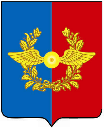 Российская ФедерацияА Д М И Н И С Т Р А Ц И Я Среднинского городского поселенияУсольского муниципального районаИркутской областиР А С П О Р Я Ж Е Н И ЕОт 15.11.2023 г.                                                                                                № 61-рр.п. СреднийО проведении публичных слушаний по обсуждению проекта бюджетаСреднинского городского поселения Усольского муниципального района Иркутской области на 2024 год и плановый период 2025 и 2026 годов и мероприятий перечня проектов народных инициатив на 2024 год  В соответствии с Федеральным законом № 131-ФЗ от 06 октября 2003 года «Об общих принципах организации местного самоуправления в Российской Федерации», руководствуясь Порядком проведения публичных слушаний на территории Среднинского муниципального образования, утвержденного решением Думы городского поселения Среднинского муниципального образования от 26 сентября 2018 года № 49, статьями 16, 47, 58 Устава Среднинского муниципального образования:1. Провести на территории Среднинского городского поселения Усольского муниципального района Иркутской области публичные слушания по обсуждению: проекта бюджета Среднинского городского поселения Усольского муниципального района Иркутской области на 2024 год и плановый период 2025 и 2026 годов.2. Провести на территории Среднинского городского поселения Усольского муниципального района Иркутской области публичные слушания по обсуждению: мероприятий перечня проектов народных инициатив на 2024 год.3. Местом проведения публичных слушаний определить здание Администрации Среднинского городского поселения Усольского муниципального района Иркутской области, расположенное по адресу: Иркутская область, Усольский район, р.п.Средний, улица 3-я Степная 1А, дата проведения 19 декабря 2023 г., время проведения 15 часов 00 минут.4. Объявить о дате и месте проведения публичных слушаний через средства массовой информации не позднее 18 ноября 2023 года.5. Установить, что предложения и замечания по проекту решения Думы Среднинского городского поселения Усольского муниципального района Иркутской области по «Обсуждению проекта бюджета Среднинского городского поселения Усольского муниципального района Иркутской области на 2024 год и плановый период 2025 и 2026 годов» принимаются в Администрации Среднинского городского поселения Усольского муниципального района Иркутской области (по адресу: Иркутская область, Усольский район, р.п.Средний, улица 3-я Степная 1А) в период с 18 ноября 2023 года по 18 декабря 2023 года с 8 часов 00 минут до 17 часов 00 минут в кабинете № 3 (телефон: 89025760245; эл.почта: admsred@mail.ru).6. Опубликовать настоящее постановление в газете «Информационный бюллетень Среднинского муниципального образования» и разместить на официальном сайте Среднинского муниципального образования http://srednyadm.ru/ в информационно-телекоммуникационной сети «Интернет»..И. о главы Среднинского городского поселения Усольского муниципального района                                           Е.В. Афанасьева Главный инспектор по планированиюИ формированию бюджета                          ________   ______ А. Ю. Морозовав дело: 03-01-02СОГЛАСОВАНО:Главный специалистПо юридическим вопросами нотариальным действиям                         _________   ______А.В. Шегнагаев РАССЫЛКА:1 экз. – в дело;2 экз. – печать;3 экз. – бухгалтерию4 экз. – КСПЭлектронная версия правового акта и приложений к нему соответствует бумажному носителю.ОБЪЯВЛЕНИЕ             19 декабря 2023 г. в 15.00 ч. в здании администрации п. Средний проводятся публичные слушания по обсуждению проекта бюджета Средниского городского поселения Усольского муниципального образования Иркутской области на 2024 год и плановый период 2025 и 2026 годов и проектов народных инициатив на 2024 год.Предложения по внесению изменений и дополнений в проект бюджета Средниского городского поселения Усольского муниципального образования Иркутской области на 2024 год и плановый период 2025 и 2026 годов и по мероприятиям народных инициатив принимаются до 18 декабря 2023 г. в кабинете № 3 администрации Среднинского городского поселения Администрация п. Средний